Allkirjaga selle taotluse all taotleja kinnitab, et:1)Taotluse allkirjastamisega loetakse sõlmituks sertifitseerimisleping ELME TKS OÜ ja taotleja vahel. 2)Taotleja on tutvunud sertifitseerimisskeemiga ning kohustub seda täitma. 3)Taotleja on tutvunud sertifitseerimislepingu tingimusega ning kohustub neid täitma./taotluse allkirjastamise kuupäev/                                                                                                                            ____________________________/taotleja esindaja allkiri/____________________________/keevitaja allkiri/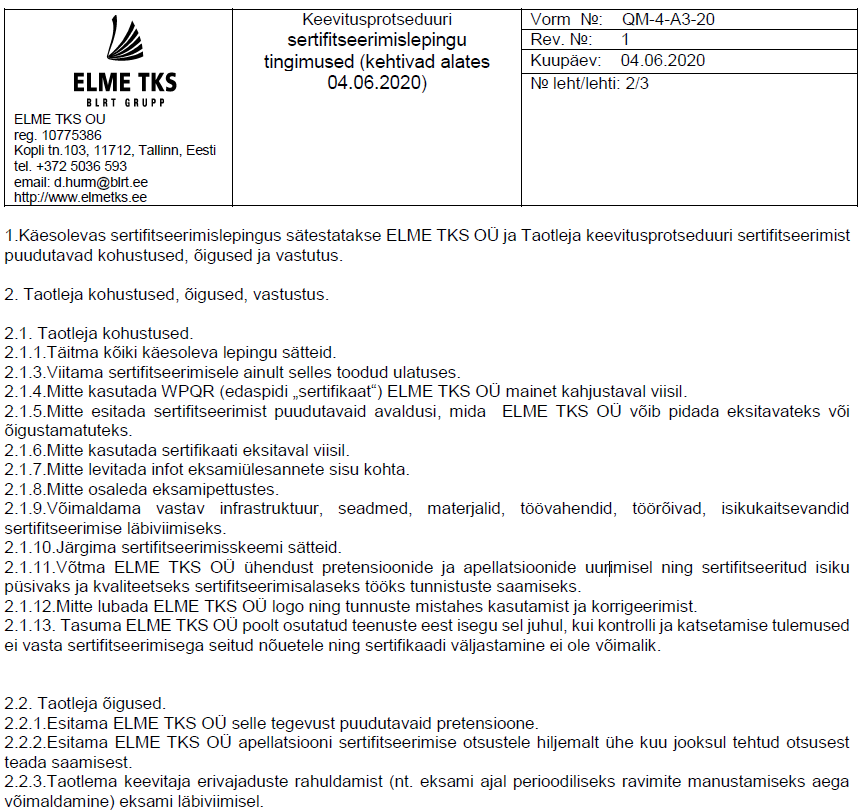 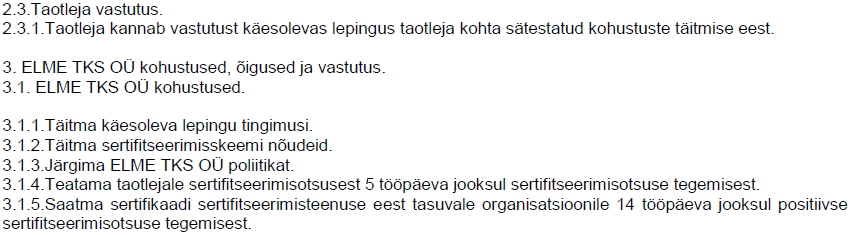 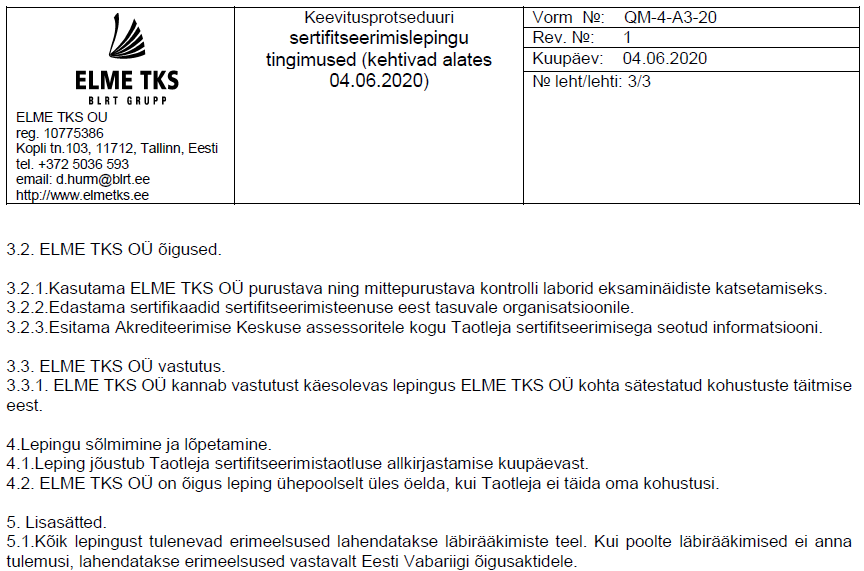 ELME TKS OUreg. 10775386Kopli tn.103, 11712, Tallinn, Eestitel. +372 5036 593 email: d.hurm@blrt.eehttp://www.elmetks.eeKeevitusprotseduuri sertifitseerimise taotlus vastavalt standardileEN ISO 15614-1:2017/A1:2019Vorm  №:    QM-4-A3-20ELME TKS OUreg. 10775386Kopli tn.103, 11712, Tallinn, Eestitel. +372 5036 593 email: d.hurm@blrt.eehttp://www.elmetks.eeKeevitusprotseduuri sertifitseerimise taotlus vastavalt standardileEN ISO 15614-1:2017/A1:2019Rev. №:      1    ELME TKS OUreg. 10775386Kopli tn.103, 11712, Tallinn, Eestitel. +372 5036 593 email: d.hurm@blrt.eehttp://www.elmetks.eeKeevitusprotseduuri sertifitseerimise taotlus vastavalt standardileEN ISO 15614-1:2017/A1:2019Kuupäev:    04.06.2020ELME TKS OUreg. 10775386Kopli tn.103, 11712, Tallinn, Eestitel. +372 5036 593 email: d.hurm@blrt.eehttp://www.elmetks.eeKeevitusprotseduuri sertifitseerimise taotlus vastavalt standardileEN ISO 15614-1:2017/A1:2019№ leht/lehti: 1/3                Taotleja (Ettevõte nimi)Taotleja (Ettevõte nimi)Taotleja juriidiline aadressTaotleja juriidiline aadressTaotleja kontaktisik: perekonnanimi, eesnimiTaotleja kontaktisik: tel.numberTaotleja kontaktisik: e-postNäidise valmistamine:asukohtNäidise valmistamine:kuupäevKeevitaja:perekonnanimi, eesnimiKeevitaja:isikukoodKeevitaja:dokumendi liik (pass, id-kaart, jne.)Keevitaja:isiklik tunnistusNäidise №Keevituse protsessPlaat või toru  („P” või „T“)Liite tüüpPõhimaterjali gruppLisamaterjali gruppLisamaterjali märgistusKaitsegaasMaterjali paksus, mmToru välisläbimõõt, mmKeevitusõmbluse asendKeevitusõmbluse üksikasjadpWPS №Kolmanda osapoole järelevalve:Keevitaja tööalaste teadmiste kontroll(vajalik määrata)Nõutakse       Ei nõutaNõutakse       Ei nõutaKeevitaja erivajadused (vaheajad ravi võtmisele tööalaste teadmiste kontrollimise ajal või kontroll-liite valmistamise ajal, jne.)(vajalik määrata)	Jah	    Ei	Jah	    Ei